Образовательный проектПОЗНАВАЯ МИР, ПОЗНАЮ СЕБЯНаименование проекта: Развитие познавательных, творческих и коммуникативных способностей у детей с ограниченными возможностями здоровья посредством проектной деятельности.Срок реализации проекта: 3 года.Цель:Создать оптимальные условия для развития познавательных, творческих и коммуникативных способностей детей старшего дошкольного возраста с нарушениями речи.Задачи: Создать условия для внедрения и реализации метода проектов в коррекционно-образовательный процесс.Способствовать повышению уровня взаимодействия педагогов дошкольного учреждения и родителей (законных представителей).Содействовать повышению качества образовательного процесса в соответствии с требованиями Федерального государственного образовательного стандарта дошкольного образования.Основная идея проектаРасширение возможностей для своевременной комплексной коррекции различных речевых нарушений у детей старшего дошкольного возраста.Данная разработка представляет собой цикл исследовательско-творческих, познавательных проектов для детей с особыми образовательными потребностями под общим названием «Познавая мир, познаю себя». Цикл проектов имеет одну уникальную особенность: результат проекта – это создание лэпбука. "Лэпбук" (lapbook) - в дословном переводе с английского значит "наколенная книга" (lap - колени, book - книга). Это такая небольшая папка, которую можно удобно разложить у себя на коленях и за один раз просмотреть все ее содержимое. Но, несмотря на кажущуюся простоту, в ней содержатся все необходимые материалы по теме. Информация, которая представлена в ней, оформляется в виде открывающихся окошек, вынимающихся и разворачивающихся листочков и прочих забавных деталей.Идея самого первого нашего лэпбука частично заимствована у Татьяны Пироженко. http://ta-vi-ka.blogspot.ru/2013/09/lapbook-autumn.html.В рамках цикла «Познавая мир, познаю себя» предусмотрена реализация шести проектов и изготовление лэпбуков в соответствии с тематикой каждого проекта.- Лэпбук «Летит, летит, ракета оранжевого цвета». Познавательно-исследовательский проект. Цель: Ранняя профориентация, активизация интереса детей к миру профессий градообразующих предприятий г. Королёва. Проект приурочен к 60-летию Космодрома Байконур и 55-летию Центра Управления Полётами.- Лэпбук «Человек и Вселенная». Познавательно-исследовательский проект. Цель: Расширение знаний детей о космосе, космических объектах, знакомство с историей освоения космоса. Проект приурочен к 50-летию первого выхода человека в открытый космос.- Лэпбуки «Времена года», «Осенняя копилка» и «Зимняя сказка». Познавательно-творческие проекты. Цель: Знакомство детей с природой Подмосковья.- Лэпбук «Быстрее, выше, сильнее!» Познавательно-творческий проект. Цель: Знакомство детей с Олимпийским движением. Проект приурочен к летней олимпиаде 2016 г.Актуальность образовательного проектаКонцепция долгосрочного социально-экономического развития Российской Федерации на период до 2020 года предполагает обеспечение доступности качественного образования и успешную социализацию для детей с ограниченными возможностями здоровья.Своевременная качественная коррекционная помощь детям с различными речевыми нарушениями, особенно со сложными сочетанными патологиями, позволяет решать проблемы социальной адаптации, интегрировать таких детей в общество.Согласно Конституции Российской Федерации, Закону Российской Федерации «Об образовании» образование детей с ограниченными возможностями здоровья предусматривает создание для них специальной коррекционно-развивающей среды, обеспечивающей адекватные условия и равные с обычными детьми возможности для получения образования в соответствии с образовательным стандартом.Новизна образовательного проектаВозрастающая динамичность экономических и социальных отношений требует поиска новых, нестандартных действий в самых разных обстоятельствах. Нестандартность действий основывается на оригинальности мышления. Мы исходим из того, что креативность является качеством личности и развивается в том случае, если она представляет социальную ценность, т.е. её проявления приветствуются окружающими. Идея гармоничного разнообразия как перспективная форма социального развития также предполагает умение проявлять продуктивную инициативу. Лэпбук - это та самая новая, креативная форма продуктивной деятельности.Лэпбук - интерактивная тематическая папка. Такая папка - это своего рода «копилка» учебного материала, опыта ребенка по теме проекта. Лэпбук удобное средство сбора, систематизации, обобщения и последующего воспроизведения накопленных знаний. Это прекрасный способ подать всю имеющуюся информацию в компактной форме. Особое значение такая папка имеет для ребенка - визуала, а их большинство среди детей с речевой патологией.                  «Наши лэпбуки»                                                               «Представляю мой лэпбук»Ожидаемые результаты и эффекты проекта1. Создание в дошкольном учреждении условий для инновационной научно-практической деятельности педагогов. Удовлетворение потребностей педагогов в информационно-мультимедийных технологиях.2. Активное внедрение инновационных технологий в коррекционно-образовательный процесс.3. Достижение высокого уровня оснащенности логопедического кабинета компьютерной техникой, специальным программным обеспечением для детей с речевыми нарушениями.4. Повышение уровня сформированности познавательной и коммуникативной компетенций и необходимых жизненных навыков у дошкольников с ограниченными возможностями здоровья.5. Формирование пакета методических рекомендаций для педагогов по внедрению метода проектов, и по изготовлению лэпбуков.6. Формирование пакета информационно-методических материалов для родителей (законных представителей).План реализации проекта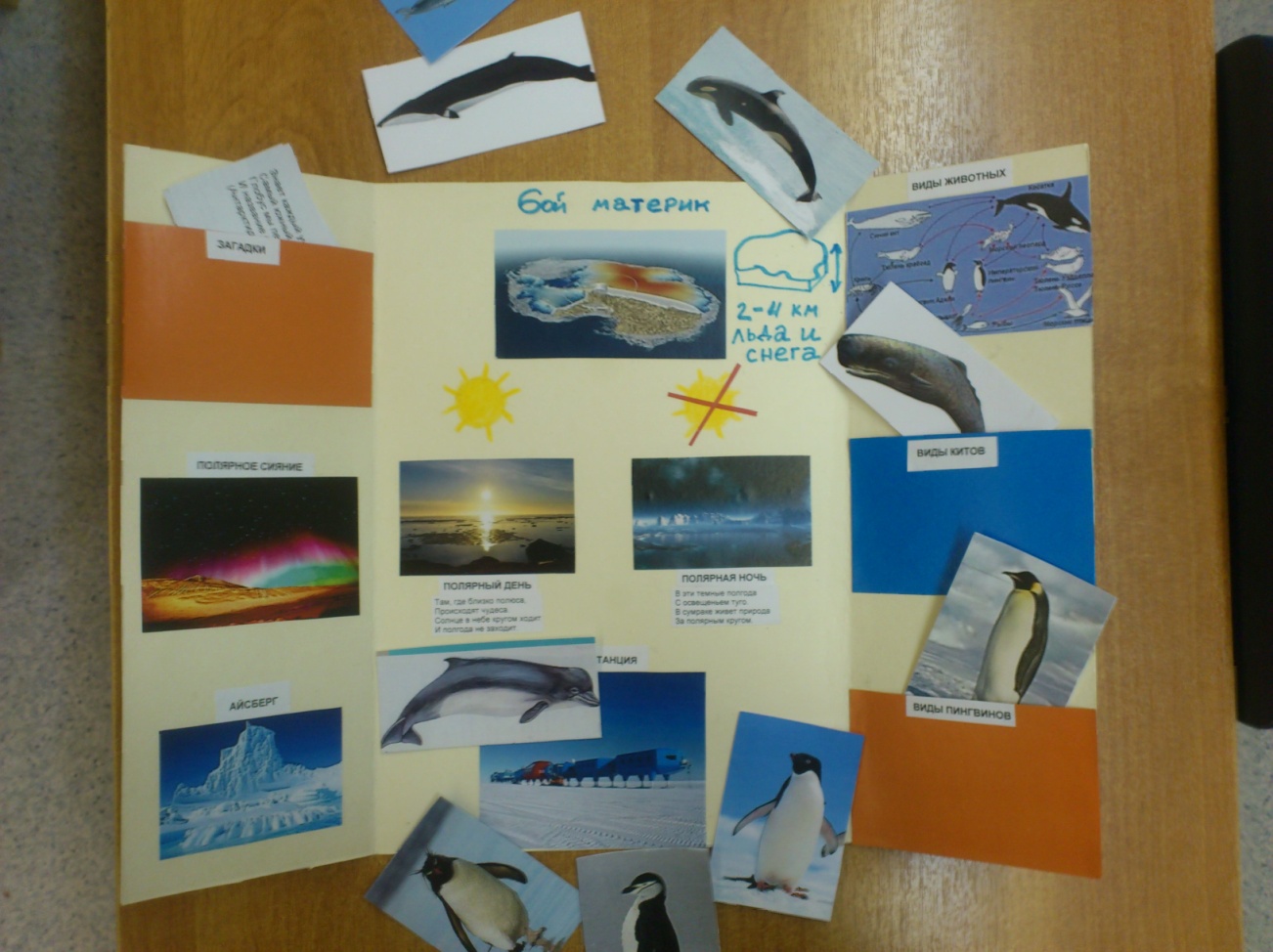 Лэпбук «И в Антарктиде будет старт»для городской интерактивной научно-познавательной игры-конкурса «Хочу всё знать!»Автор Егор Б. 5 летНормативно – правовое обеспечение образовательного проектаТехническое обеспечение образовательного проектаОсновные риски проекта и пути их минимизацииПредложения по распространению и внедрению результатов образовательного проекта в массовую практикуОбоснование устойчивости результатов инновационного проекта после окончания его реализации, включая механизмы его ресурсного обеспеченияВ последние годы в системе дошкольного образования особенно ясно стала прослеживаться тенденция к росту числа детей с речевыми нарушениями. Речь – существенный элемент человеческой деятельности, позволяющий познавать окружающий мир, передавать свои знания и опыт другим людям. Являясь средством выражения мыслей, речь, в ходе ее развития в онтогенезе, становится основным механизмом мышления человека. Высшее, абстрактное мышление невозможно без речевой деятельности. В связи с этим актуальность использования инновационных методов и приемов в обучении детей дошкольного возраста принимает глобальный характер.При ежегодном обследовании речи детей старшего дошкольного возраста, нарушения речи обнаруживаются у 60-80% детей, то есть к пяти годам речь большинства детей не соответствует возрастной норме. Таким образом, результаты проекта после окончания его реализации остаются востребованными вследствие сохранения контингента.В результате реализации инновационного проекта «Познавая мир, познаю себя» дошкольное учреждение приобретает бесценный опыт. Накоплена обширная методическая база: дидактические игры и пособия, коррекционно- развивающие логопедические занятия; программы просветительских мероприятий для педагогов и родителей.Методические разработки, выполненные практиками в рамках проекта и представленные в виде публикаций в печатных изданиях и на профессиональных сайтах, будут представлять интерес для педагогов Подмосковья.Результаты проекта будут способствовать плавной, безболезненной интеграции детей с ограниченными возможностями здоровья в образование.Образовательный проект опубликован:на сайте учителя-логопеда Татьяны Валерьевны Натальиной www.логопед-доу.рф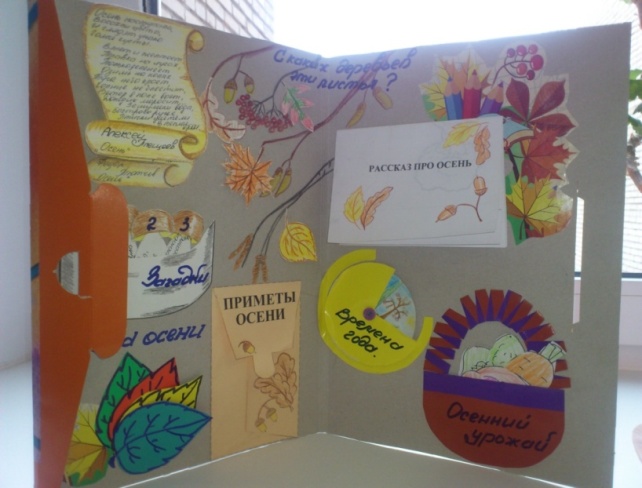 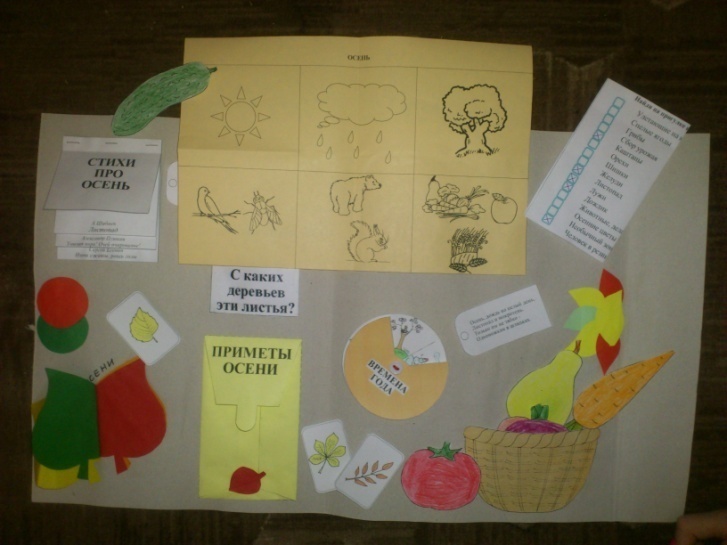 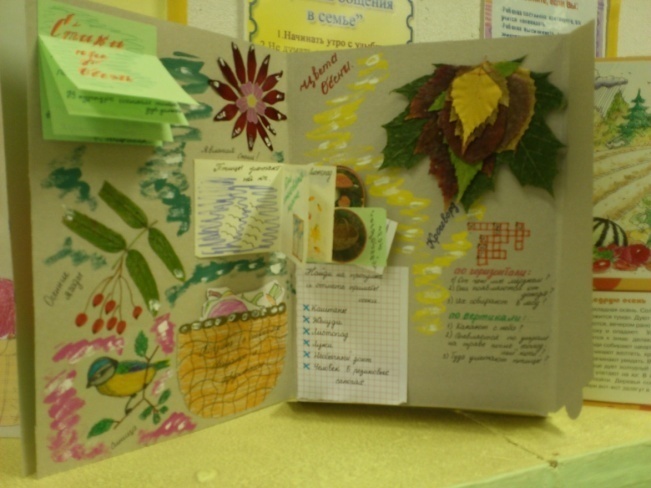 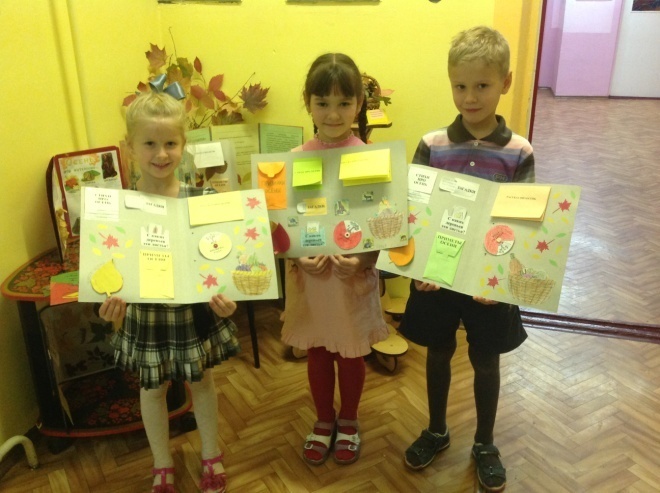 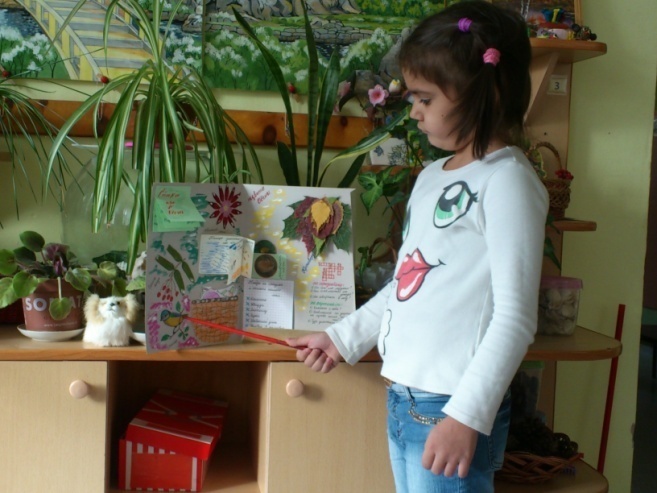 Этаппроекта№Мероприятие проектаСодержание мероприятияСроки или период (в мес.)Ожидаемые результатыНеобходимые условияСредства контроля и обеспечения достоверности результатовСоздаются ли объекты интеллектуальной собственностиI. Этап оценки уровня состояния ресурсной базы проекта.1.Мониторинг состояния нормативно-правовой, технической и финансовой базы проекта.Анализ документации и условий.Сбор данных.Анкетирование.Выбор приоритетных направлений.Создание проблемных ситуаций.Май 2014г. – август 2014г.Создание нормативно-правовой базы проекта.Расширение организационно-методических условий для инновационной деятельности педагогов.Вовлечение родительской общественности в деятельность дошкольного учреждения.Наличие диагностических карт, опросников.Целевое наблюдение.Анализ результатов.Интервьюирование.Дорожная карта реализации проекта.I. Этап оценки уровня состояния ресурсной базы проекта.2.Мониторинг развития интегративных качеств детей и уровня овладения навыками и умениями по образовательным областям.Анализ документации.Беседа.Анкетирование.Моделирование проблемных ситуаций.Сбор данных.Август 2014г. – сентябрь 2014г.Полное представление о категории детей – участников проекта. Календарно тематический план работы с группой детей и план индивидуальной коррекционной работы. Создание благоприятных условий для реализации проекта.Наличие мониторинговых карт, опросников;Компьютер;Многофункциональное устройство.Целевое наблюдение.Анализ результатов.Рабочая программа учителя-логопеда.II. Этап внедрения цикла проектов «Познавая мир, познаю себя»3.Проект «Осенняя копилка»Знакомство детей с природой Подмосковья осенью.Упражнения для развития лексико-грамматического строя речи.Развитие связной речи по теме «Осень».Подготовка шаблонов, материалов для лэпбука.Изготовление лэпбука «Осенняя копилка».Организация выставки по теме проекта.Сентябрь 2014г.– ноябрь 2014 г.Высокий уровень коммуникативной компетентности детей по теме «Осень».Компьютер;Многофункциональное устройство;Мультимедийный проектор;Экран;Музыкальный центр;Диапроектор.Открытые занятия для родителей и педагогов.Выставка продуктивной деятельности.Тематический контроль.Выборочное наблюдение.Дидактические игры «Осенние листья», «Овощи и фрукты»;Методические материалы для родительского уголка «Что такое лэпбук?»Мнемотаблица для составления рассказа «Осень»;Лэпбук «Осенняя копилка».II. Этап внедрения цикла проектов «Познавая мир, познаю себя»4.Проект «Человек и Вселенная»Знакомство детей с космическими объектами.Упражнения для развития лексико-грамматического строя речи.Развитие связной речи по теме «Космос».Подготовка шаблонов и материалов для лэпбука.Изготовление лэпбука «Человек и Вселенная»Организация выставки.Март 2015г. – апрель 2015 г.Высокий уровень коммуникативной, познавательной компетенции по теме Космос».Компьютер;Многофункциональное устройство;Мультимедийный проектор;Экран;Музыкальный центр.Мониторинг.Открытые занятия.Тематический контроль.Выставка продуктивной деятельности.Игровое пособие «Планеты Солнечной системы»;Лэпбук «Человек и Вселенная».II. Этап внедрения цикла проектов «Познавая мир, познаю себя»5.Проект «Летит, летит ракета оранжевого цвета»Знакомство детей с профессиями градообразующих предприятий. Воспитание уважения к труду взрослых.Ранняя профориентация.Подготовка шаблонов и изготовление лэпбука. Организация выставки.Май 2015г. – август 2015 г.Высокий уровень познавательной, творческой и коммуникативной компетенции детей по теме «Космос, профессии».Компьютер;Многофункциональное устройство;Мультимедийный проектор;Экран;Музыкальный центр.Мониторинг.Тематический контроль.Открытые занятия.Познавательный альбом для детей «Герои Космоса»;Методические рекомендации для родителей «Знакомим ребенка с профессией»II. Этап внедрения цикла проектов «Познавая мир, познаю себя»6.Проект «Времена года»Воспитание у детей любви к природе родного края. Подготовка и изготовление лэпбука «Времена года».Организация выставки по теме.Сентябрь - октябрь 2015г.Высокий уровень познавательной и коммуникативной компетенции детей по теме «Времена года».Компьютер;Многофункциональное устройство;Мультимедийный проектор; Экран; Музыкальный центр.Мониторинг.Тематический контроль.Открытые занятия.Выставка продуктивной деятельности.Методические материалы для родителей на тему «Времена года», «Наша природа». Мнемотаблицы для составления рассказов.II. Этап внедрения цикла проектов «Познавая мир, познаю себя»7.Проект «Зимняя сказка»Знакомство детей с природой Подмосковья. Упражнения для развития лексико-грамматического строя речи. Развитие связной речи по теме «Зима». Опыты со снегом и льдом. Подготовка шаблонов и изготовление лэпбука «Зимняя сказка».Декабрь 2015г. - февраль 2016г.Высокий уровень познавательной и коммуникативной компетенции детей по теме «Зима».Компьютер;Многофункциональное устройство;Мультимедийный проектор;Экран;Музыкальный центр.Мониторинг.Открытые занятия.Выставка продуктивной деятельности.Тематический контроль.Дидактические игры «Снежинки и льдинки», «Украсим ёлку к празднику»;Мнемотаблица для составления рассказа на тему «Зима»;Лэпбук «Зимняя сказка»II. Этап внедрения цикла проектов «Познавая мир, познаю себя»8.Проект «Быстрее, выше, сильнее!»Знакомство детей с Олимпийским движением. Развитие связной речи.Подготовка шаблонов и изготовление лэпбукаОрганизация выставки (рисунки, поделки, лэпбуки) по теме проекта.Июнь 2016 – сентябрь 2016г.Высокий уровень познавательной и коммуникативной компетенции детей по теме «Олимпиада».Высокий уровень патриотизма.Компьютер;Многофункциональное устройство;Мультимедийный проектор;Экран;Музыкальный центр.Мониторинг.Тематический контроль.Открытые занятия.Выставка продуктивной деятельности.Познавательный альбом для детей «Олимпийские виды спорта»;Мнемотаблица для составления рассказа о видах спорта;Лэпбук «Быстрее, выше, сильнее!»III. Этап обобщения и систематизации опыта по внедрению проекта.9.Мониторинг развития интегративных качеств детей и уровня овладения навыками и умениями по образовательным областям.Анализ документации.Сбор данных.Анкетирование.Октябрь – ноябрь 2016г.Высокий уровень сформированности коммуникативных, познавательных и творческих способностей.Компьютер;Многофункциональное устройство;Мониторинговые картыАнкетирование;Беседа;Анализ результатов.Рабочая программа учителя-логопедаIII. Этап обобщения и систематизации опыта по внедрению проекта.10.Городская интерактивная научно-познавательная игра-конкурс «Хочу всё знать!»Изготовление лэпбука для участия в патентном бюро игры-конкурса.Март 2016г.Высокий уровень сформированности коммуникативных, познавательных и творческих способностей. Мотивационная готовность к познанию.Компьютер;Многофункциональное устройство;Шаблоны, материалы для лэпбука.Анализ результатов игры-конкурса «Хочу всё знать!»Лэпбук «И в Антарктиде будет старт»III. Этап обобщения и систематизации опыта по внедрению проекта.11.Семинар-практикум для педагогов «Что такое лэпбук?»Знакомство педагогов с новыми формами работыЯнварь – февраль 2017г.Мотивационная готовность педагогов к апробации новых форм работы с детьмиКомпьютер;Мультимедийный проектор;Экран.Анализ результатов семинара-практикумаМетодические рекомендации для педагогов. Памятка для педагогов «Лэпбук – как форма обучения».III. Этап обобщения и систематизации опыта по внедрению проекта.12.Мастер-класс для родителей «Лэпбук – делаем вместе с детьми».Знакомство родителей с новыми формами работы.Апрель – май 2017г.Мотивационная готовность родителей к сотрудничеству.Компьютер; Мультимедийный проектор; Экран.Анализ результатов.Памятка «Для вас, родители».№ п/пНаименование нормативно-правого акта(прилагается в электронном виде)Основные положения1Конституция Российской ФедерацииСтатья 43.1. Каждый имеет право на образование.2. Гарантируются общедоступность и бесплатность дошкольного, основного общего и среднего профессионального образования в государственных или муниципальных образовательных учреждениях и на предприятиях.2Закон Российской Федерации «Об Образовании в Российской Федерации» № 273-ФЗСтатья 5. Право на образование. Государственные гарантии реализации права на образование в Российской Федерации5. В целях реализации права каждого человека на образование федеральными государственными органами, органами государственной власти субъектов Российской Федерации и органами местного самоуправления:1) создаются необходимые условия для получения без дискриминации качественного образования лицами с ограниченными возможностями здоровья, для коррекции нарушений развития и социальной адаптации, оказания ранней коррекционной помощи на основе специальных педагогических подходов и наиболее подходящих для этих лиц языков, методов и способов общения и условия, в максимальной степени способствующие получению образования определенного уровня и определенной направленности, а также социальному развитию этих лиц, в том числе посредством организации инклюзивного образования лиц с ограниченными возможностями здоровья.Статья 79. Организация получения образования обучающимися с ограниченными возможностями здоровья1. Содержание образования и условия организации обучения и воспитания обучающихся с ограниченными возможностями здоровья определяются адаптированной образовательной программой, а для инвалидов также в соответствии с индивидуальной программой реабилитации инвалида.2. Общее образование обучающихся с ограниченными возможностями здоровья осуществляется в организациях, осуществляющих образовательную деятельность по адаптированным основным общеобразовательным программам. В таких организациях создаются специальные условия для получения образования указанными обучающимися.3. Под специальными условиями для получения образования обучающимися с ограниченными возможностями здоровья в настоящем Федеральном законе понимаются условия обучения, воспитания и развития таких обучающихся, включающие в себя использование специальных образовательных программ и методов обучения и воспитания, специальных учебников, учебных пособий и дидактических материалов, специальных технических средств обучения коллективного и индивидуального пользования, предоставление услуг ассистента (помощника), оказывающего обучающимся необходимую техническую помощь, проведение групповых и индивидуальных коррекционных занятий, обеспечение доступа в здания организаций, осуществляющих образовательную деятельность, и другие условия, без которых невозможно или затруднено освоение образовательных программ обучающимися с ограниченными возможностями здоровья.12. Государство в лице уполномоченных им органов государственной власти Российской Федерации и органов государственной власти субъектов Российской Федерации обеспечивает подготовку педагогических работников, владеющих специальными педагогическими подходами и методами обучения и воспитания обучающихся с ограниченными возможностями здоровья, и содействует привлечению таких работников в организации, осуществляющие образовательную деятельность.3Конвенция о правах ребёнкаСтатья 231. Государства-участники признают, что неполноценный в умственном или физическом отношении ребенок должен вести полноценную и достойную жизнь в условиях, которые обеспечивают его достоинство, способствуют его уверенности в себе и облегчают его активное участие в жизни общества.Статья 281. Государства-участники признают право ребенка на образование, и с целью постепенного достижения осуществления этого права на основе равных возможностей они, в частности:a) вводят бесплатное и обязательное начальное образование;b) поощряют развитие различных форм среднего образования, как общего, так и профессионального, обеспечивают его доступность для всех детей и принимают такие необходимые меры, как введение бесплатного образования и предоставление в случае необходимости финансовой помощи;c) обеспечивают доступность высшего образования для всех на основе способностей каждого с помощью всех необходимых средств;d) обеспечивают доступность информации и материалов в области образования и профессиональной подготовки для всех детей.Статья 291. Государства-участники соглашаются в том, что образование ребенка должно быть направлено на:a) развитие личности, талантов и умственных и физических способностей ребенка в их самом полном объеме.4Федеральный государственный образовательный стандарт дошкольного образования3.2.7. Для коррекционной работы с детьми с ограниченными возможностями здоровья, осваивающими Программу совместно с другими детьми в Группах комбинированной направленности, должны создаваться условия в соответствии с перечнем и планом реализации индивидуально ориентированных коррекционных мероприятий, обеспечивающих удовлетворение особых образовательных потребностей детей с ограниченными возможностями здоровья.3.4.3. При работе в Группах для детей с ограниченными возможностями здоровья в Организации могут быть дополнительно предусмотрены должности педагогических работников, имеющих соответствующую квалификацию для работы с данными ограничениями здоровья детей, в том числе ассистентов (помощников), оказывающих детям необходимую помощь. Рекомендуется предусматривать должности соответствующих педагогических работников для каждой Группы для детей с ограниченными возможностями здоровья.3.4.4. При организации инклюзивного образования:при включении в Группу детей с ограниченными возможностями здоровья к реализации Программы могут быть привлечены дополнительные педагогические работники, имеющие соответствующую квалификацию для работы с данными ограничениями здоровья детей. Рекомендуется привлекать соответствующих педагогических работников для каждой Группы, в которой организовано инклюзивное образование.5Образовательная программа ДОУ №16 «Забава»Организация системы работы по внедрению метода проектирования в образовательный процесс дошкольного образовательного учреждения.6Программа развития ДОУ №16 «Забава»Предполагает изучение и внедрение технологии проектирования в учебно-воспитательную работу с детьми, защиту и презентацию проектов, привлечение узких специалистов, родительской общественности.7Положение «О проектной деятельности в ДОУ №16 «Забава»Общие положения. п. 1.2. Настоящее положение регулирует деятельность ДОУ №16 «Забава», её членов и сотрудников в сфере разработки, предоставления и реализации проектов, а также в сфере межпроектной деятельности.8Положение «О создании творческой группы для реализации проекта в ДОУ №16 «Забава»Общие положения п.1.2. Творческая группа создается для реализации инновационного проекта по выполнению опытно-экспериментальной работы образовательного учреждения. п.1.3. Результатом работы творческой группы является создание конечных продуктов проектной деятельности в соответствии с проектом опытно-экспериментальной работы образовательного учреждения.9Приказ «Об организации проектной деятельности в ДОУ №16 «Забава» №31а от 12.02.2015г.1. Организовать работу по реализации проектной деятельности.2. Организовать методическое сопровождение, мониторинг проектной деятельности в дошкольном учреждении.10Приказ «О создании творческой группы по реализации проекта»№30а от 12.02.2015г.1. Утвердить состав комиссии.2. Назначить ответственное лицо.11Дорожная карта по реализации проектаРеализации дорожной карты должна обеспечивать свободный доступ к информации всем участникам образовательного процесса.№ п/пНаименование технического обеспеченияКлючевые характеристикиКоличествоПланируемый вид использования1Мультимедийный проекторBenQ MX 810ST2 шт.Демонстрация презентаций для детей, родителей и педагогов2Персональные компьютеры, из них:Системный блок СБ Core i3 3250/P8H61M/4GМонитор LG 23” 23 EN33S” 1920*10806 шт.Разработка документации проекта. Поиск и обмен информацией.2- используются в административных целяхСистемный блок СБ Core i3 3250/P8H61M/4GМонитор LG 23” 23 EN33S” 1920*10803 шт.Разработка документации проекта. Поиск и обмен информацией.2- используются педагогамиСистемный блок СБ Core i3 3250/P8H61M/4GМонитор LG 23” 23 EN33S” 1920*10803 шт.Разработка документации проекта. Поиск и обмен информацией.3Ноутбуки (используются как в административных целях, так и в образовательном процессе)eMachines E728-452G25Mikk T45002 шт.Разработка документации проекта, демонстрация презентаций и видеосюжетов для детей, родителей и педагогов.4Многофункциональное устройство, из них:XEROX(принтер+сканер+копир.факс)6 шт.Подготовка документации проекта, шаблонов для лэпбуков.4- используется в административных целяхXEROX(принтер+сканер+копир.факс)3 шт.Подготовка документации проекта, шаблонов для лэпбуков.4- используется педагогамиXEROX(принтер+сканер+копир.факс)3 шт.Подготовка документации проекта, шаблонов для лэпбуков.5Музыкальный центрМагнитола LG (1996г.)Магнитола Soni (1996г.) – 2 шт.3 шт.Музыкальное сопровождение мероприятий проекта.6ЭкранПодпружиненный DINON Manual 280*280 2 шт.Демонстрация видеосюжетов, презентаций.7ВидеокамераЦифровая SONI1 шт.Съёмка видеосюжетов на разных этапах проекта.8Фотокамера цифроваяRekam1 шт.Фотосъёмка мероприятий проекта.№ п/пОсновные риски образовательного проектаПути их минимизации1Недостаточное финансирование .- Использование наиболее экономичных материалов.2Низкая мотивация педагогов.- Разработка поэтапного календарного плана реализации проекта.- Организация и проведение тематических семинаров-тренингов.- Разработка пакета методических материалов для педагогов по реализации проекта.3Низкая мотивация родителей к сотрудничеству в рамках проекта.- Разработка пакета методических материалов для родителей.- Организация и проведение «круглых столов», консультаций, бесед, тренингов, мастер-классов.4Низкий уровень сформированности у детей базовых умений и навыков- Пролонгация проекта.- Корректировка календарно тематического плана.5Нехватка высококвалифицированных заинтересованных педагогических кадров.- Моральная поддержка и поощрение педагогов.- Повышение квалификации педагогов.- Наставничество.№ п/пМероприятиеСодержание мероприятияСрокОжидаемые результаты1Публикации в профессиональных печатных изданияхСтатьи на тему «Лэпбук – как новая форма обучения детей с речевой патологией»;«Метод проектов в коррекционной работе с детьми».2016г. – 2017г.Повышение уровня компетентности педагога, привлечение целевой аудитории.2Размещение публикаций на персональном сайте учителя-логопеда Т.В. Натальиной и сайте дошкольного учреждения Статьи-описания проектов цикла «Познавая мир, познаю себя». Фотоотчёты о мероприятиях проекта.2014г – 2017г.Привлечение целевой аудитории3Представление опыта работы на педагогических чтениях, конференциях, посвященных вопросам образования, вариативным моделям организации дошкольного образования детей с ограниченными возможностями здоровья на муниципальном уровне, на городских методических объединениях, на круглых столах, днях открытых дверей.Сообщение – презентация для Городского методического объединения учителей – логопедов на тему «Новые формы работы с детьми с речевыми нарушениями»2014г. – 2017г.Расширение информационного поля4Проведение цикла консультаций для родителей в рамках консультативного пункта при дошкольном образовательном учрежденииКонсультации для родителей «Что такое лэпбук?»;«Метод проектов в детском саду»Октябрь 2014г. – май 2015г.Привлечение родительской общественности 